Appendix 2GUIDELINESThis questionnaire refers to particular research equipment in your Institution.  Please disseminate this part to all heads of units/departments that are research equipment intensive.  One questionnaire should be completed for each item of equipment or piece of instrumentation used wholly or partly for research, which has a replacement value (see definition below) of R200 000 or more.  Items inoperable or unused at present should also be included.  Please complete one questionnaire for each equipment or suite of equipment that collectively constitutes a single analytical system.The questions would be best answered by the person who is most knowledgeable about the past history and current status of the particular piece of equipment. This form must be approved the Designated Authority at the Research Institution, prior to submission to the NRF.DEFINITIONSEquipment:University-owned equipment used wholly or partly for research (excluding free standing computers)Equipment located in this Department/Division, even if not owned by the Department/DivisionEquipment supported via the Research Infrastructure Support Programme (RISP) of the NRF since 2006 should not be included as information has been collected separately.Value Data:Amount/value rounded off to the nearest R1000Replacement value is the estimated cost of purchasing the item, or one of roughly the equivalent function and capability at current pricesWhen exact value data are not available, estimates are acceptable, but please indicate estimated cost by the letter “e”Suggested exchange rate to be used if needed: 1US$=R8    1£= R11.	1€=R10.0Inventory of available items of equipment(Please complete one questionnaire for each piece of equipment and only for those with replacement value of R200 000 or more)%				%			%Thank you for participating in this national effort!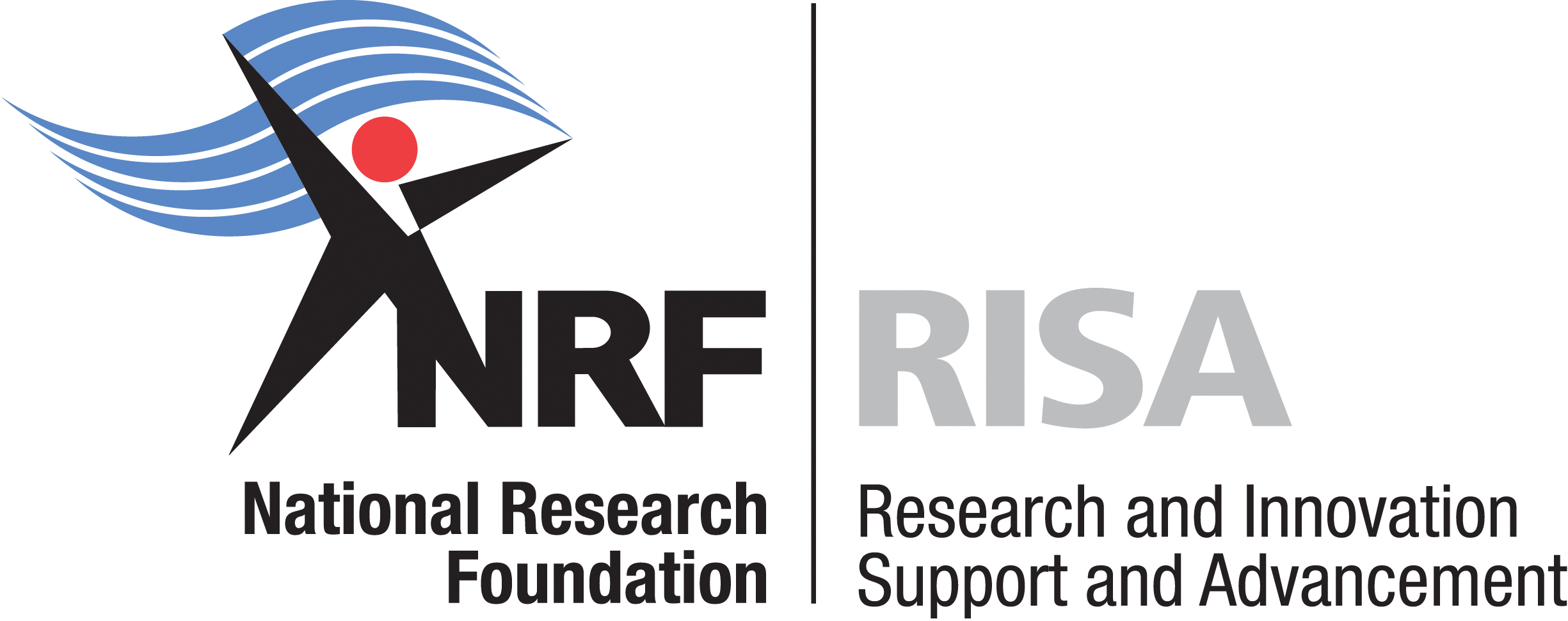 INFORMATION FOR THE NATIONAL EQUIPMENT DATABASEStrategic Platforms ProgrammeEquipment nameType&model (according to the supplier’s catalogue)Year of purchase/acquisition/developmentSupplierManufacturer  (Name & Country):	Life expectancy (in years)Disciplines supported by EquipmentShort Description of Equipment (250-300 words)Picture of EquipmentPlease send a high-resolution JPEG image, as a separate attachment.The owner of the equipment is (name of institution/unit/department)Contact person (name, tel no, fax no, email)Location of equipment (full physical address)Means of acquisitionPlease tick oneFunds received from%Specify Rand ValuePurchased newOwn institutionPurchased usedResearch CouncilsConstructed by your institutionPrivate SectorDonated newOtherDonated usedTotal Cost of Equipment100%Cost of usage:	(Rands/Hour) 	Cost of usage:	(Rands/Hour) 	Internal users:External users:  Private sector:Time spent on researchTime spent on research%%%ResearchTrainingTeachingContract research for other research institutionsContract research for private sectorOther (e.g. testing)Availability to industry: (Percentage time)